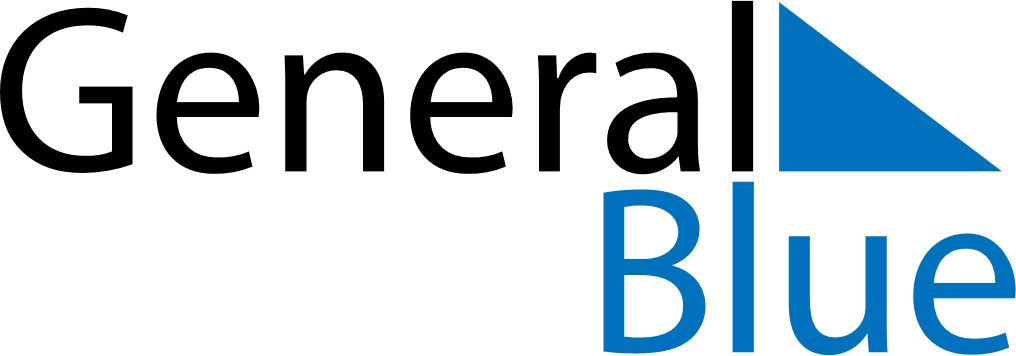 January 2026January 2026January 2026PhilippinesPhilippinesMondayTuesdayWednesdayThursdayFridaySaturdaySunday1234New Year’s Day5678910111213141516171819202122232425First Philippine Republic Day262728293031